Events: 2016413012 and 2016413022Pre-Entries close:  Friday, May 27, 2016 at 6 PM EDT at the Herding Secretary's Office after which time entries cannot be accepted, canceled, or substituted.Entries open Monday, May 2, 2016 at 8 am EDT.  No entries accepted before the above date.Drawing for running order will be made at the Herding Secretary's Office on Friday, May 27, 2016 at 6 pm EDT.Premium ListMayflower Pembroke Welsh Corgi Club3rd Annual Herding Instinct Test 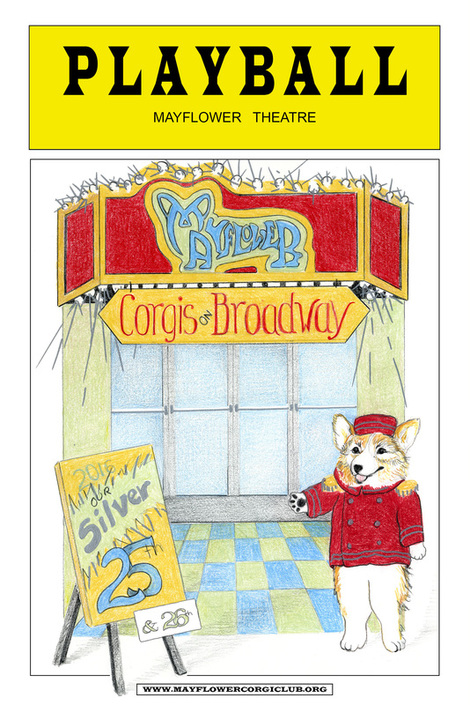 Licensed by the American Kennel ClubHerding Instinct Testing for Pembroke Welsh Corgis OnlyDay Of entries accepted based on availabilityWednesday June 15, 2016TWO TRIALS, ONE DAY (earn your AKC Instinct Certificate)!LIMITED TO 50 runs total on the day   Entries limited to a total 50 runs for the day.Livestock:  Midweight or Bantam Ducks Will be held outdoors, rain or shine at242 Adams Place, Holiday Inn Boxborough, MAMail Entries To:Joanne Williamson, Trial Secretary360 Reed Farm Rd, Boxborough, MA 01719American Kennel Club CertificationPermission has been granted by the American Kennel Club for the holding of this event under American Kennel Club Rules and Regulations.James P. Crowley, SecretaryMayflower Pembroke Welsh Corgi Club OfficersPresident:	Karen Baker  	329 Orchard St. Millis, MA Vice-President:	Ellen Schusterson                  	Box 115, Kinderhook, NY	Treasurer:	Pam Davies                  	25 Country Club Lane, Lake Placid, NY	Secretary:	Dolores Bechard        	 68 Laurie Lane, Lowell, MAHerding Trial Committee	Chair:	Carol Donnelly………shorefire@comcast.net......781-929-9241
		395 Charles River St., Needham, MA 02492	Secretary:	Joanne Williamson...balgrae@ix.netcom.com…. 978-263-9485
		360 Reed Farm Rd, Boxborough, MA 01719	Committee:	Amy Scheibenpflug, Christine Kurker, Liz Gagliardi, Joanne 	BakerJudge: Event 2016413012: Ann-Marie Ely      	100 Basswood Rd Windsor, CT Event 2016413022: Colleen Cody	2 Skivira Lane, New Braintree MAStock:	      	      Ducks (Mid Weight or Bantam Ducks)         5 ducks/test 		            Replacement cost (per head)	 $50/duckMedication fee of $35, or the veterinarian's bill, or the cost of the animal will be charged to the owner of any dog causing damage to livestock, whether such damage is caused directly or indirectly by the dog. Please read the agreement on the back of the entry form.Veterinary ServicesWestford Emergency Veterinary Hospital 11 Cornerstone Square
Westford, MA 01886 (978) 577-6525RibbonsHerding Instinct Test: Qualifying dogs will receive a light green ribbon.  Exhibitor InformationTrial Site: will be open from 9:00 am until 1/2 hour after the completion of the final PM event. Dogs may not be left overnight. Please bring shade, water and chairs. Proof of current rabies vaccination must be furnished upon request. Please assure that your dogs are free from communicable disease and parasites.  All dogs must be held on leash, except when in the arena during tests. Dogs must be kept a suitable distance away from the test/trial area and are not allowed to harass resting livestock. Handlers are required to pick up after their dogs and dispose of the waste in appropriate receptacles.Clubs retain these hotels for their events only if you do the following:	- Cleanup after your dog, both inside and outside	- Bring a sheet or blanket to protect the bedspread	- Bring your own towels to dry your dog if needed	- Crate all dogs left alone in a room	- Never wash your dog in the tubDirections To Holiday Inn Boxborough-Take the Massachusetts Turnpike, Route 90, to 495 North. Take Exit 28(rt.111), turn left at traffic light hotel driveway is on the right.-Route 293 South/NH 101 east. Merge on route 93 south, merge onto route 495 south. Take exit 28 merge onto route 111 towards Boxborough, hotel driveway will be after the first light on the right. onto Adams PlaceEntries:All entries must be sent to the trial secretary at the following address:			Joanne Williamson			Trial Secretary			360 Reed Farm Road			Boxborough, MA 01719All checks must be made payable to:  Mayflower Pembroke Welsh Corgi Club.  No entries will be signed for.  All entries sent by overnight delivery services must have the leave without signature box checked.OPENING DATE FOR PRE-ENTRY:		Monday, May 2, 2016 at 8am EDTCLOSE: Friday, May 27, 2016, at 6 pm EDT. Acknowledgement of entry will be made as soon as practical.BE SURE TO CHOOSE THE CORRECT EVENT NUMBER.  We have retained a second judge to accommodate those who qualified last year under our trial #1 judge.  If you have no Q’s toward a certificate, enter under the first judge, or enter both and earn your AKC certificate!DRAWING for running order will take place at the Secretary’s office on Friday, May 27, 2016, at 8pm EDT.  All day-of entries will run at the end.Fees:Test class: 	HIC (ducks) Trial 1:  	     $45 per dog       	HIC (ducks) Trial 2:	$45 per dog	Eligibility: All AKC registered Pembroke Welsh Corgis six (6) months of age or older at the time of the show.Trial Start Times: Trial 1 will begin at 9:30am and Trial 2 will not begin before 11am.  Trials will run alternately on the hour thereafter to ensure people are not required to stay the entire day, with the judge’s alternately switching out.  All pre-entries will be scheduled first; day-of entries will run at the end, as time and stock allow. -E-mail will be used as a primary means of communication if an email address is listed on the entry form unless entrant requests otherwise.-Entries not on official AKC entry forms or photocopies of entry forms without the Agreement and Rules on the official AKC entry form, or incomplete forms are not acceptable.-Telegraph, telephone, incomplete or unsigned entries cannot be accepted.- All entry fees payable in US funds. Entries without full fees, signatures and agreement attached will not be accepted.- Returned checks do not constitute a valid entry. The Secretary will add a collection fee to the amount of each returned check. Subsequent returned checks from the same exhibitor may result in the maker’s entries being accepted on a CASH ONLY basis.- Errors on Entry Blanks: Owners are responsible for errors in filling out entry forms. No entry fee will be refunded in case of any such errors after the closing date.-Alternate List Policy: When entry limits are reached, all additional entries received will be placed on an alternate list. This list will be used to fill vacancies that occur in the drawn running order, with the first available alternate entry replacing the first vacancy in the class entered. Alternates will run at the end, but before day-of entries.  -Refunds: There are no refunds after the closing date unless the test fills and an alternate is available to take said spot.-Bitches in Season: will be moved to the end of the run order and be allowed to run at the end.Declination of entries: The Committee may decline any entries for cause and may refuse to receive or may remove any dog on account of disease, viciousness, or other cause, and no one shall have recourse against the Mayflower Pembroke Welsh Corgi Club, Inc., any official thereof, or anyjudge.  Entry fees shall not be refunded in the event that a dog is absent, disqualified, excused by a Veterinarian, Judge, or Tester, or barred from competition by action of the Test/Trial Committee. If because of riots, civil disturbances, or other acts beyond the control of the organizing committee, it is impossible to open or complete the test/trial, no refund of entry will be made. Extreme weather conditions, including, but not limited to, snow storms, hurricanes, lightning, extreme temperatures, must be considered for the health and safety of the dogs, livestock, exhibitors, judges and spectators. The well being of dogs, livestock, exhibitors and spectators is of paramount importance. In the event it is necessary to cancel or stop the test/trial before completion, no refund of entry fee will be made.We need helpers to set up the arena on Tuesday night and Wednesday morning, and to break down Wednesday afternoon.  Please contact me if you can help out.  Shorefire@comcast.netOFFICIAL AMERICAN KENNEL CLUB ENTRY FORMEvents: 2016413012 and 016413022MAYFLOWER PEMBROKE WELSH CORGI CLUB Licensed Herding Instinct Test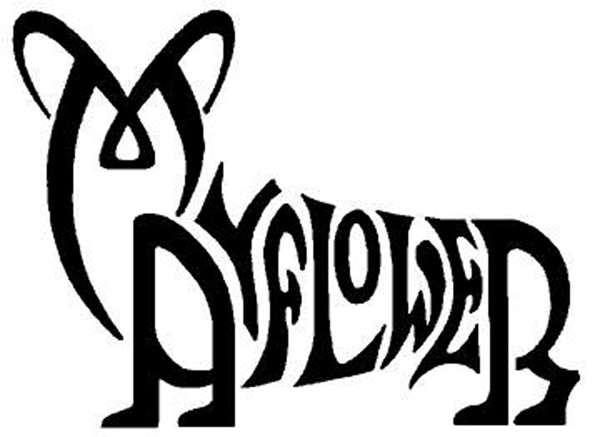 242 Adams Place, Holiday Inn Boxborough, MAWednesday, 6/14/16 Trial 1 2016413012: ❏Wednesday, 6/14/16 Trial 2 2016413022 : ❏Pembroke Welsh Corgi Only Instinct TestsEntry Fees: $45 for the entry of each dog in each Instinct Test Class[all fees include a $3.50 AKC recording fee]. No dog may be entered twice in the same trial, but may be entered once in each trial (trial 1 and trial 2).Entries Open at Secretary's Office at 8 AM on Monday, May 2, 2016 for PWCEntries Close at Secretary's Office at 6 PM on Friday, May 27, 2016.  Any remaining runs may be filled by day-of entriesMail entries with fees to: JOANNE WILLIAMSON, 360 REED FARM RD, BOXBOROUGH, MA 01719  		                                                      BALGRAE@IX.NETCOM.COM [978- 263-9485]Make checks or money orders payable to: "MPWCC" All entry fees are payable in U.S. Funds.A dog must be entered in the name of the person who actually owned it at the time entries for the herdingtest or trial closed. If a registered dog has been acquired by a new owner, it must be entered in the nameof its new owner in any herding test or trial for which entries closed after the date of acquisition, regardlessof whether the new owner has received the registration certificate indicating that the dog is recorded in hisor her name. State on entry form whether transfer application has been mailed to AKC (for complete rulerefer to Chapter 14, Section 3 of "Rules Applying to Registration and Dog Shows").I certify that I am the actual owner of the dog, or that I am the duly authorized agent of the actual owner whose name I haveentered above. In consideration of the acceptance of this entry, I (we) agree to abide by the Rules and Regulations of theAmerican Kennel Club in effect at the time of this Herding Test or Trial and by any additional rules and regulations appearingin the premium list for this Herding Test or Trial or both, and further agree to be bound by the agreement printed on thereverse side of this entry form. I (we) certify and represent that the dog entered is not a hazard to persons, to other dogs, orto livestock. This entry is submitted on the foregoing representation and agreement..AGREEMENTHerding Tests & Trials" have been made available to me (us), and that I (we) agree that theclub holding this Herding Test or Trial has the right to refuse this entry for cause which the clubshall deem to be sufficient. In consideration of the acceptance of this entry and of the holding ofthe Herding Test or Trial and of the opportunity to have the dog tested or judged and to winprize money, ribbons, or trophies, I (we) agree to hold this club, its members, directors,governors, officers, agents, superintendents or show secretary and the owner or lessor of thepremises and any employees of the aforementioned parties harmless from any claim for loss orinjury which may be alleged to have been caused directly or indirectly to any person or thing bythe act of this dog while in or upon the Herding Test or Trial premises or grounds or near anyentrance thereto, and I (we) personally assume all responsibility and liability for any such claimfor damage or injury to the dog, whether such loss, disappearance, theft, damage or injury, becaused or alleged to be caused by the negligence of the club or any of the partiesaforementioned, or by the negligence of any other person, or any other causes.I (we) hereby assume the sole responsibility for and agree to indemnify and save theaforementioned parties harmless from any and all loss and expense (including legal fees) byreason of the liability imposed by law upon any of the aforementioned parties for damagebecause of bodily injuries, including death at any time resulting therefrom, sustained by anyperson or persons, including myself (ourselves) or on account of damage to property, arisingout of or in consequence of my (our) participation in this Herding Test or Trial, howsoever suchinjuries, death or damage to property may be caused, and whether or not the same may havebeen caused or may be alleged to have been caused by negligence of the aforementionedparties or any of their employees or agents, or any other persons.I (we) will pay for any livestock injuries or replacement value in the event of death of anylivestock by my (our) dog. In case if any injury to any stock caused by the dog entered, I (we)wilI assume total responsibility for any damage. I (we) agree to pay the full market value of theinjured animal in case of serious injury, or the veterinarian bill if the injury is slight.I (WE) AGREE THAT ANY CAUSE OF ACTION, CONTROVERSY, OR CLAIM ARISING OUT OF, OR RELATED TO, THE ENTRY, EXHIBITION OR ATTENDANCE AT THE EVENT BETWEEN THE AKC AND THE EVENT GIVING CLUB (UNLESS OTHERWISE STATED IN THE PREMIUM LIST) AND MYSELF (OURSELVES) OR AS TO THE CONSTRUCTION INTERPRETATION AND EFFECT OF THIS AGREEMENT SHALL BE SETTLED BY ARBITRATION PURSUANT TO THE APPLICABLE RULES OF THE AMERICAN ARBITRATION ASSOCIATION. HOWEVER, PRIOR TO ARBITRATION ALL APPLICABLE AKC BYLAWS, RULES, REGULATIONS AND PROCEDURES MUST FIRST BE FOLLOWED AS SET FORTH IN THE AKC CHARTER AND BYLAWS, RULES, REGULATIONS, PUBLISHED POLICIES AND GUIDELINES. Single copies of the latest editions of the "Rules Applying to Registration and Dog Shows" and the "Regulations for HerdingTests & Trials" may be obtained without charge from The American Kennel Club, 8051 Arco Corporate Drive, Suite 100,Raleigh NC 27606; the complete text of the booklet is also available at www.akc.orgYes!  I Want To Help Out!Running a herding trial is a lot of work.  Please help if you can.Yes!  I Want To Help Out!Running a herding trial is a lot of work.  Please help if you can.Yes!  I Want To Help Out!Running a herding trial is a lot of work.  Please help if you can.Yes!  I Want To Help Out!Running a herding trial is a lot of work.  Please help if you can.NAMEPHONEAM/PMTest Classes AKC#AKC#AKC#Stock: DucksStock: DucksStock: DucksInstinct 2  ❏        Under Judge:Instinct 2  ❏        Under Judge:Instinct 2  ❏        Under Judge:Instinct 1  ❏         Under Judge:Instinct 1  ❏         Under Judge:Instinct 1  ❏         Under Judge:Total $ Enclosed:Full Name of Dog: Full Name of Dog: Full Name of Dog: Full Name of Dog: Full Name of Dog: Full Name of Dog: Full Name of Dog: Call Name: Call Name: Breed: PEMBROKE WELSH CORGIBreed: PEMBROKE WELSH CORGISex: Date of Birth: Date of Birth: AKC No. PAL/ILP No. Foreign & List Country: AKC No. PAL/ILP No. Foreign & List Country: AKC No. PAL/ILP No. Foreign & List Country: AKC No. PAL/ILP No. Foreign & List Country: AKC No. PAL/ILP No. Foreign & List Country: AKC No. PAL/ILP No. Foreign & List Country: AKC No. PAL/ILP No. Foreign & List Country: Sire: Sire: Sire: Sire: Sire: Sire: Sire: Dam: Dam: Dam: Dam: Dam: Dam: Dam: Name of Breeder: Name of Breeder: Name of Breeder: Name of Breeder: Name of Breeder: Name of Breeder: Name of Breeder: Actual Owner(s): Actual Owner(s): Actual Owner(s): Actual Owner(s): Actual Owner(s): Actual Owner(s): Actual Owner(s): Owner’s Address: City: State: Zip: Owner’s Address: City: State: Zip: Owner’s Address: City: State: Zip: Owner’s Address: City: State: Zip: Owner’s Address: City: State: Zip: Owner’s Address: City: State: Zip: Owner’s Address: City: State: Zip: Name of Owner’s Agent/Handler: Name of Owner’s Agent/Handler: Name of Owner’s Agent/Handler: Name of Owner’s Agent/Handler: Name of Owner’s Agent/Handler: Name of Owner’s Agent/Handler: Name of Owner’s Agent/Handler: Handler’s Address: City: State: Zip: Handler’s Address: City: State: Zip: Handler’s Address: City: State: Zip: Handler’s Address: City: State: Zip: Handler’s Address: City: State: Zip: Handler’s Address: City: State: Zip: Handler’s Address: City: State: Zip: Signature of Owner or Agent Duly Authorized to Make This Entry:Date:Tel: Email: 